Name - Name - Name - Name - Name - Name - Name - Date  - February 2021Date  - February 2021Date  - February 2021Date  - February 2021Date  - February 2021Date  - February 2021Date  - February 2021Homework    BingoHomework    BingoHomework    BingoHomework    BingoHomework    BingoHomework    BingoHomework    BingoHomework    BingoYear 4 – Term 4The Legend of King Arthur Year 4 – Term 4The Legend of King Arthur Year 4 – Term 4The Legend of King Arthur Year 4 – Term 4The Legend of King Arthur Year 4 – Term 4The Legend of King Arthur Year 4 – Term 4The Legend of King Arthur ReadingX 5ReadingX 5ReadingX 5Create your own legend in the style of King Arthur.Create your own legend in the style of King Arthur.Create your own legend in the style of King Arthur.SpellingX2SpellingX2SpellingX2Log on to times tables rock stars and learn those times tables!Log on to times tables rock stars and learn those times tables!Log on to times tables rock stars and learn those times tables!Log on to times tables rock stars and learn those times tables!Write a job advert for a knight. Include expanded noun phrasesSpellingX2SpellingX2SpellingX2Find out about the Saxon gods and create a piece of artwork about them.Find out about the Saxon gods and create a piece of artwork about them.Find out about the Saxon gods and create a piece of artwork about them.Log on to times tables rock stars and learn those times tables!Log on to times tables rock stars and learn those times tables!Log on to times tables rock stars and learn those times tables!Draw or paint yourself as a member of King Arthur’s court and then label the clothing that you are wearingDraw or paint yourself as a member of King Arthur’s court and then label the clothing that you are wearingDraw or paint yourself as a member of King Arthur’s court and then label the clothing that you are wearingDraw or paint yourself as a member of King Arthur’s court and then label the clothing that you are wearingReadingX 5Write a poem about the King Arthur finding Excalibur.Write a poem about the King Arthur finding Excalibur.Write a poem about the King Arthur finding Excalibur.ReadingX5ReadingX5ReadingX5Make a model of an Anglo-Saxon village.Make a model of an Anglo-Saxon village.Make a model of an Anglo-Saxon village.SpellingX2SpellingX2SpellingX2SpellingX2Log on to times tables rock stars and learn those times tables!Log on to times tables rock stars and learn those times tables!Log on to times tables rock stars and learn those times tables!Log on to times tables rock stars and learn those times tables!SpellingX2SpellingX2SpellingX2ReadingX5ReadingX5ReadingX5Write a diary entry of a day in the life of an King Arthur.Write a diary entry of a day in the life of an King Arthur.Write a diary entry of a day in the life of an King Arthur.Write a diary entry of a day in the life of an King Arthur.Turn your poem into a song, can you use things around your house as instruments?Turn one of King Arthur’s tales into a comic book.Turn one of King Arthur’s tales into a comic book.Turn one of King Arthur’s tales into a comic book.Log on to times tables rock stars and learn those times tables!Log on to times tables rock stars and learn those times tables!Log on to times tables rock stars and learn those times tables!Handwriting practice:King Arthurknightround tablelegendHandwriting practice:King Arthurknightround tablelegendHandwriting practice:King Arthurknightround tablelegendReadingX5ReadingX5ReadingX5ReadingX5SpellingX2Complete at least two homework tasks per week and earn 3HP per taskYou might have to bring evidence in to school or just have your parents sign your reading book to show that you have completed each task.Complete at least two homework tasks per week and earn 3HP per taskYou might have to bring evidence in to school or just have your parents sign your reading book to show that you have completed each task.Complete at least two homework tasks per week and earn 3HP per taskYou might have to bring evidence in to school or just have your parents sign your reading book to show that you have completed each task.Complete at least two homework tasks per week and earn 3HP per taskYou might have to bring evidence in to school or just have your parents sign your reading book to show that you have completed each task.Complete at least two homework tasks per week and earn 3HP per taskYou might have to bring evidence in to school or just have your parents sign your reading book to show that you have completed each task.Complete at least two homework tasks per week and earn 3HP per taskYou might have to bring evidence in to school or just have your parents sign your reading book to show that you have completed each task.Complete at least two homework tasks per week and earn 3HP per taskYou might have to bring evidence in to school or just have your parents sign your reading book to show that you have completed each task.Complete at least two homework tasks per week and earn 3HP per taskYou might have to bring evidence in to school or just have your parents sign your reading book to show that you have completed each task.Complete at least two homework tasks per week and earn 3HP per taskYou might have to bring evidence in to school or just have your parents sign your reading book to show that you have completed each task.Complete at least two homework tasks per week and earn 3HP per taskYou might have to bring evidence in to school or just have your parents sign your reading book to show that you have completed each task.Complete at least two homework tasks per week and earn 3HP per taskYou might have to bring evidence in to school or just have your parents sign your reading book to show that you have completed each task.Complete at least two homework tasks per week and earn 3HP per taskYou might have to bring evidence in to school or just have your parents sign your reading book to show that you have completed each task.Complete at least two homework tasks per week and earn 3HP per taskYou might have to bring evidence in to school or just have your parents sign your reading book to show that you have completed each task.Complete at least two homework tasks per week and earn 3HP per taskYou might have to bring evidence in to school or just have your parents sign your reading book to show that you have completed each task.Earn extra House Points by colouring squares as you complete homework tasksEarn extra House Points by colouring squares as you complete homework tasksEarn extra House Points by colouring squares as you complete homework tasksEarn extra House Points by colouring squares as you complete homework tasksEarn extra House Points by colouring squares as you complete homework tasksEarn extra House Points by colouring squares as you complete homework tasksEarn extra House Points by colouring squares as you complete homework tasksEarn extra House Points by colouring squares as you complete homework tasksEarn extra House Points by colouring squares as you complete homework tasksEarn extra House Points by colouring squares as you complete homework tasksEarn extra House Points by colouring squares as you complete homework tasksEarn extra House Points by colouring squares as you complete homework tasksEarn extra House Points by colouring squares as you complete homework tasksEarn extra House Points by colouring squares as you complete homework tasksAll four corners = 5hpA whole line or column of tasks = 5hp(diagonal, top to bottom, side to side)Middle for Diddle = 10hp(complete all 9 tasks on the middle squares)All four corners = 5hpA whole line or column of tasks = 5hp(diagonal, top to bottom, side to side)Middle for Diddle = 10hp(complete all 9 tasks on the middle squares)All four corners = 5hpA whole line or column of tasks = 5hp(diagonal, top to bottom, side to side)Middle for Diddle = 10hp(complete all 9 tasks on the middle squares)All four corners = 5hpA whole line or column of tasks = 5hp(diagonal, top to bottom, side to side)Middle for Diddle = 10hp(complete all 9 tasks on the middle squares)All four corners = 5hpA whole line or column of tasks = 5hp(diagonal, top to bottom, side to side)Middle for Diddle = 10hp(complete all 9 tasks on the middle squares)All four corners = 5hpA whole line or column of tasks = 5hp(diagonal, top to bottom, side to side)Middle for Diddle = 10hp(complete all 9 tasks on the middle squares)All four corners = 5hpA whole line or column of tasks = 5hp(diagonal, top to bottom, side to side)Middle for Diddle = 10hp(complete all 9 tasks on the middle squares)Buffalo Kids = 10hp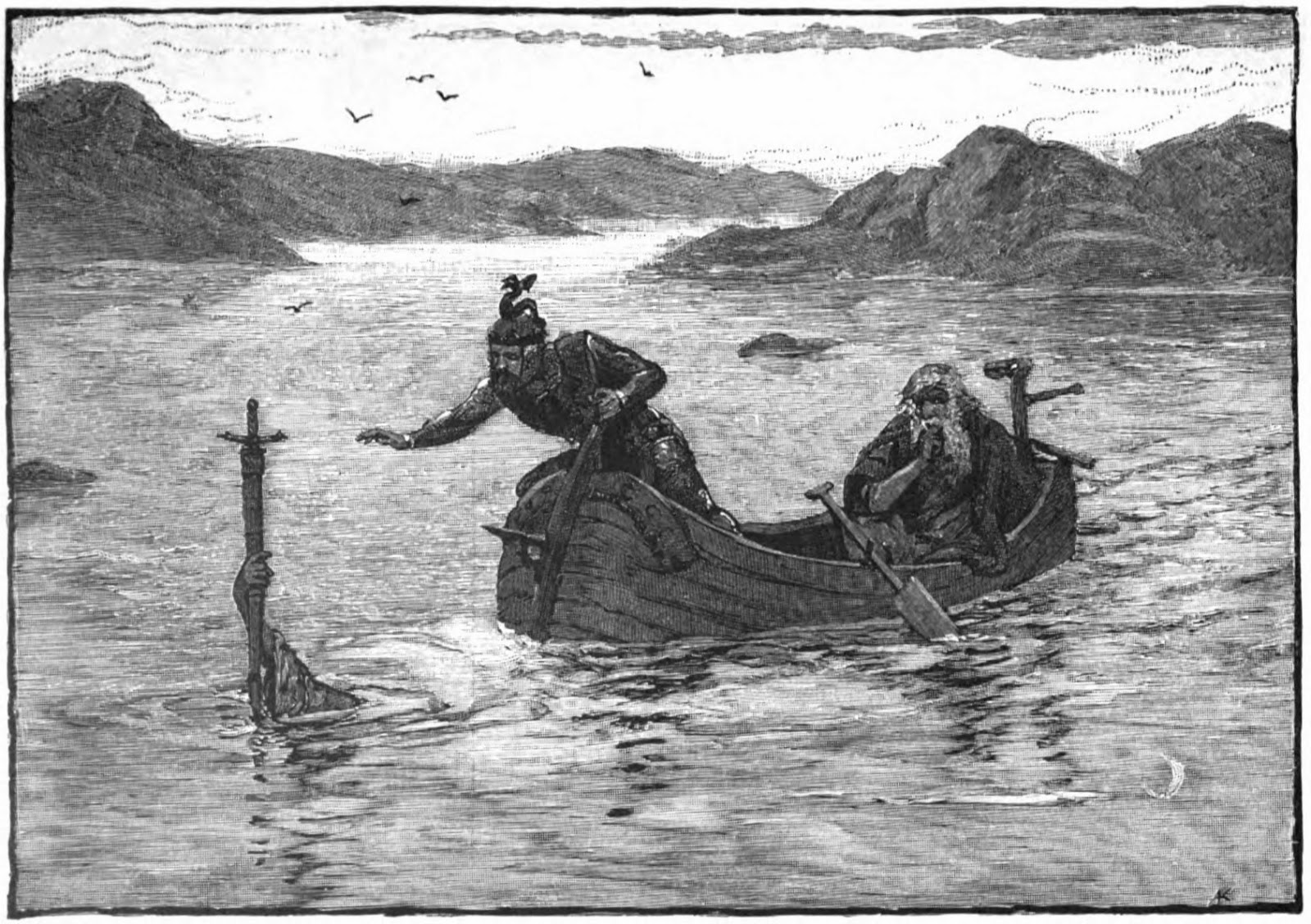 (complete all 16 tasks around the outside squares)Full house = 15hpBuffalo Kids = 10hp(complete all 16 tasks around the outside squares)Full house = 15hpBuffalo Kids = 10hp(complete all 16 tasks around the outside squares)Full house = 15hpBuffalo Kids = 10hp(complete all 16 tasks around the outside squares)Full house = 15hpBuffalo Kids = 10hp(complete all 16 tasks around the outside squares)Full house = 15hpBuffalo Kids = 10hp(complete all 16 tasks around the outside squares)Full house = 15hpBuffalo Kids = 10hp(complete all 16 tasks around the outside squares)Full house = 15hpC1C2C3C3C4C5C5D1D2D2All 4MidBuff.Buff.R1R2R3R3R4R5R5Full HouseFull HouseFull HouseFull HouseFull HouseFull HouseFull House